                Управление Пенсионного фонда в Московском районе  Санкт-Петербурга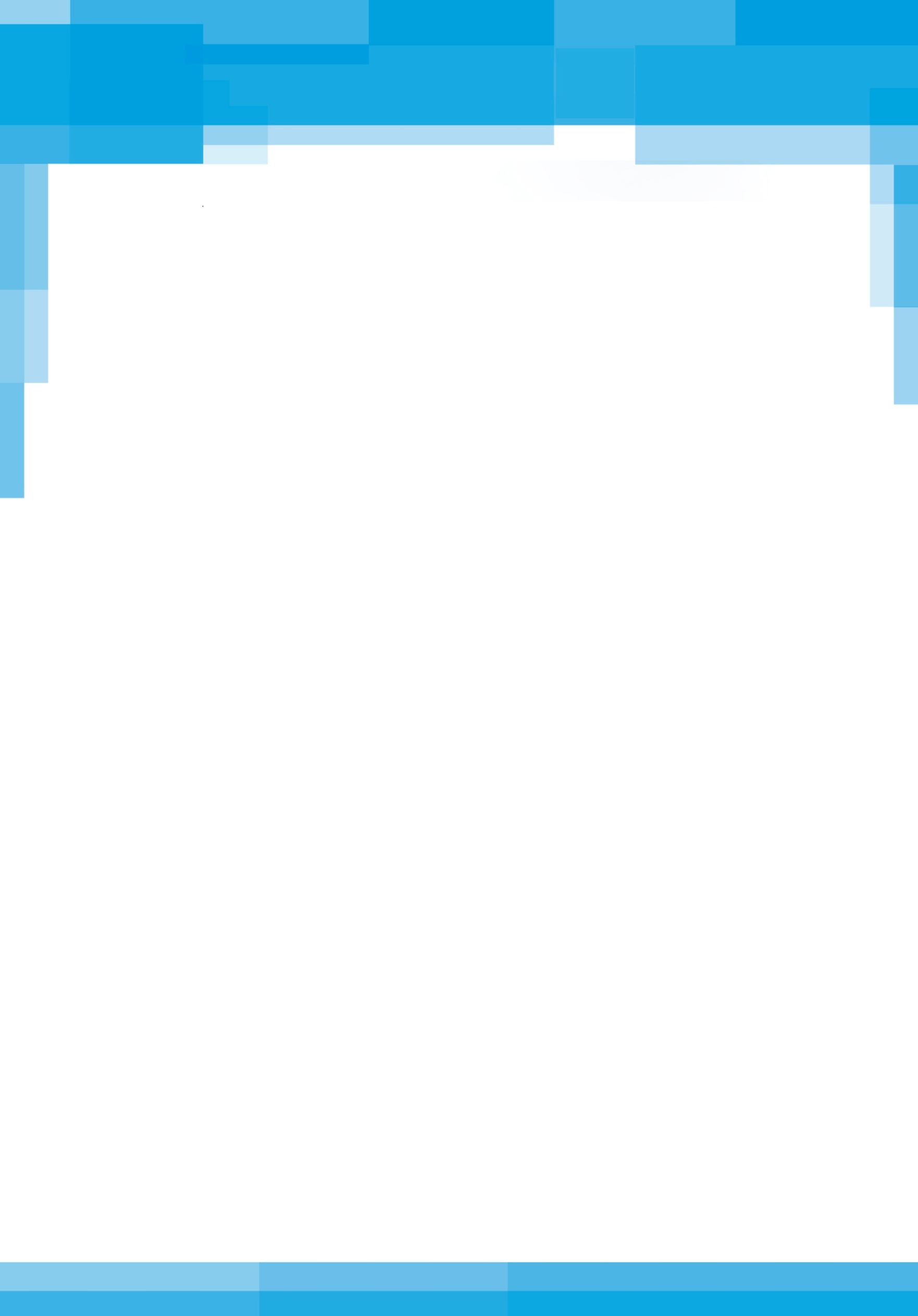 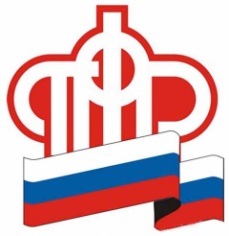 Пенсионные накопления – выплата согласно очередиВ случае смерти гражданина до назначения ему накопительной пенсии (установления срочной или единовременной пенсионной выплаты) или до перерасчета размера этой пенсии, выплата средств пенсионных накоплений осуществляется правопреемникам.Согласно законодательству к правопреемникам относятся:родственники первой очереди (дети, супруги, родители);родственники второй очереди (брат, сестра, дедушка, бабушка, внук, внучка).Для получения пенсионных накоплений необходимо обратиться не позднее 6 месяцев со дня смерти родственника с заявлением и следующими документами:документ, удостоверяющий личность, возраст и место жительства правопреемника;документ, удостоверяющий личность и полномочия законного представителя (усыновителя, опекуна, попечителя) правопреемника, - для законных представителей правопреемника;документы, подтверждающие родственные отношения с умершим застрахованным лицом (свидетельство о рождении, свидетельство о заключении брака, свидетельство об усыновлении, иные документы, подтверждающие степень родства с умершим застрахованным лицом), - для правопреемников по закону;нотариально заверенная доверенность, подтверждающая полномочие представителя правопреемника на подачу заявления о выплате средств пенсионных накоплений (об отказе от получения средств пенсионных накоплений) с необходимыми документами от имени правопреемника, - для представителей правопреемника;решение суда о восстановлении срока для обращения с заявлением о выплате средств пенсионных накоплений - для правопреемников, восстановивших в судебном порядке срок для обращения с заявлением о выплате средств пенсионных накоплений;свидетельство о смерти застрахованного лица (при наличии);страховое свидетельство обязательного пенсионного страхования (страховое свидетельство государственного пенсионного страхования) умершего застрахованного лица либо документ, выданный территориальным органом ПФР, в котором указан страховой номер индивидуального лицевого счета умершего (при наличии).Если вы решили обратиться за выплатой через почту или курьера подпись на заявлении и прилагающиеся копии вышеперечисленных документов должны быть заверены нотариусом.Решение о выплате принимается в седьмом месяце со дня смерти застрахованного лица, выплата производится в соответствии с Постановлением Правительства РФ № 711* не позднее 20-го числа месяца, следующего за месяцем, в котором принято соответствующее решение.*Постановление Правительства РФ от 30 июля 2014 года № 711 «Об утверждении Правил выплаты Пенсионным фондом Российской Федерации правопреемникам умерших застрахованных лиц средств пенсионных накоплений, учтенных в специальной части индивидуальных лицевых счетов» 